IEBILDUMU un PRIEKŠLIKUMUIZTEIKŠANAS KĀRTĪBA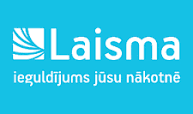 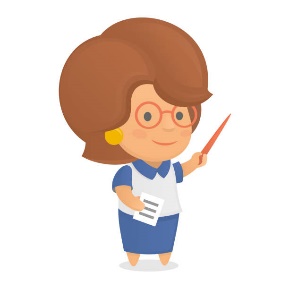 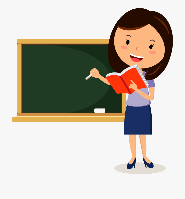 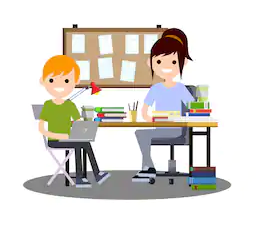 